沈远：垂钓沈远：垂钓沈远：垂钓作品图片（Picture）作品图注（Caption_CN）作品图注（Caption_EN）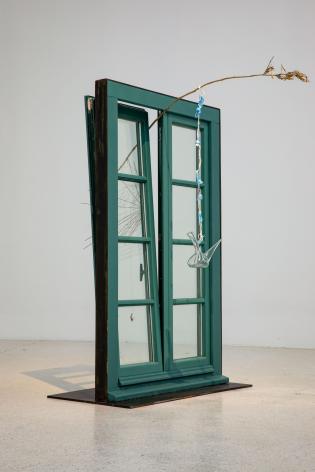 沈远《垂钓巴黎的空气，2020》2020木窗、竹条、铜丝、玻璃、玻璃瓶、钢板146 x 98 x 55 cm红砖美术馆“垂钓”展览现场，2022Shen YuanPêcher l'air de Paris 20202020Wooden window, bamboo strip, copper wire, glass, glass bottle, steel plate146 x 98 x 55 cm“Angling” exhibition view at Red Brick Art Museum, 2022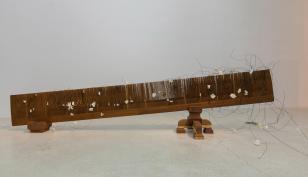 沈远《记忆的碎片，2019》2019木头、铁丝、纸片560 x 160 x 216 cm红砖美术馆“垂钓”展览现场，2022Shen YuanFragments de mémoire 20192019Wood, iron wire, paper sheet560 x 160 x 216 cm“Angling” exhibition view at Red Brick Art Museum, 2022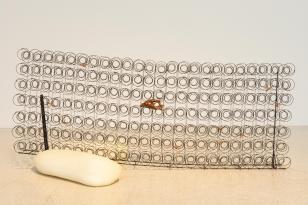 沈远《Gazelles，1990-2020》1990-2020蜡、铁丝、铁条、铜丝、铜196 x 75 x 14 cm, 97 x 74 x 20 cm红砖美术馆“垂钓”展览现场，2022Shen YuanGazelles 1990-20201990-2020Wax, iron wire, iron bar, copper wire, copper196 x 75 x 14 cm, 97 x 74 x 20 cm“Angling” exhibition view at Red Brick Art Museum, 2022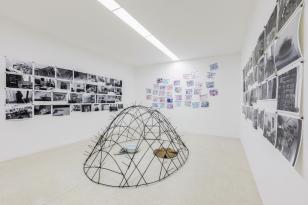 沈远《马特奥和我，2019-2021》2019-2021图画、照片、铁笼、地毯、洗脸盆、抹布、影像铁笼尺寸：240 x 175 x 120 cm，4A-35张红砖美术馆“垂钓”展览现场，2022Shen YuanMattéo et moi 2019-20212019-2021Drawing, photograph, iron cage, carpet, basin, rag, videoIron cage: 240 x 175 x 120 cm, 4A-35pages“Angling” exhibition view at Red Brick Art Museum, 20222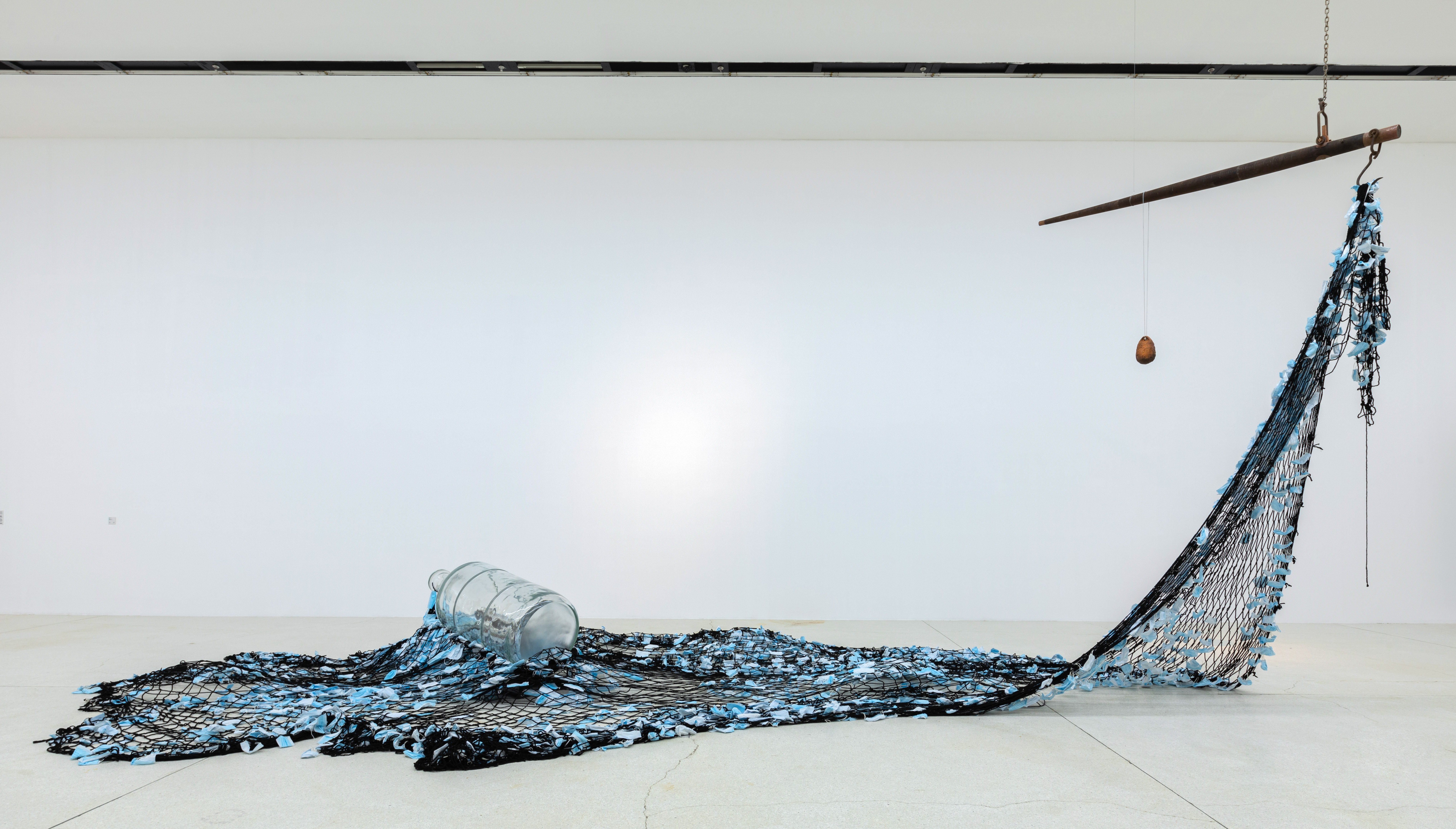 沈远《漂流记，2020》2020琉璃瓶、渔网、铁架、秤砣、秤杆700 x 1000 x 400 cm红砖美术馆“垂钓”展览现场，2022Shen YuanDérive 20202020Glass bottle, fishing net, iron shelf, mass, beam700 x 1000 x 400 cm“Angling” exhibition view at Red Brick Art Museum, 2022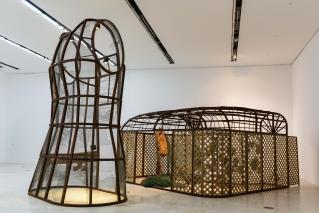 沈远《阴性花园》2017铁架结构、铸铁喷泉、渔网、编织物、水600 x 500 x 320 cm, 380 x 230 x 550 cm红砖美术馆“垂钓”展览现场，2022Shen YuanLa Jardin2017Iron structure, cast iron fountain, fishing net, fabric, water600 x 500 x 320 cm, 380 x 230 x 550 cm“Angling” exhibition view at Red Brick Art Museum, 2022